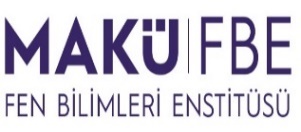 T.C.BURDUR MEHMET AKİF ERSOY ÜNİVERSİTESİFEN BİLİMLERİ ENSTİTÜSÜSEMİNER DUYURUSU!…. / …. / 20...İmzaDanışmanSEMİNER DUYURUSU!…. / …. / 20...İmzaDanışmanSEMİNER DUYURUSU!…. / …. / 20...İmzaDanışman